 ШАХМАТНАЯ АЗБУКА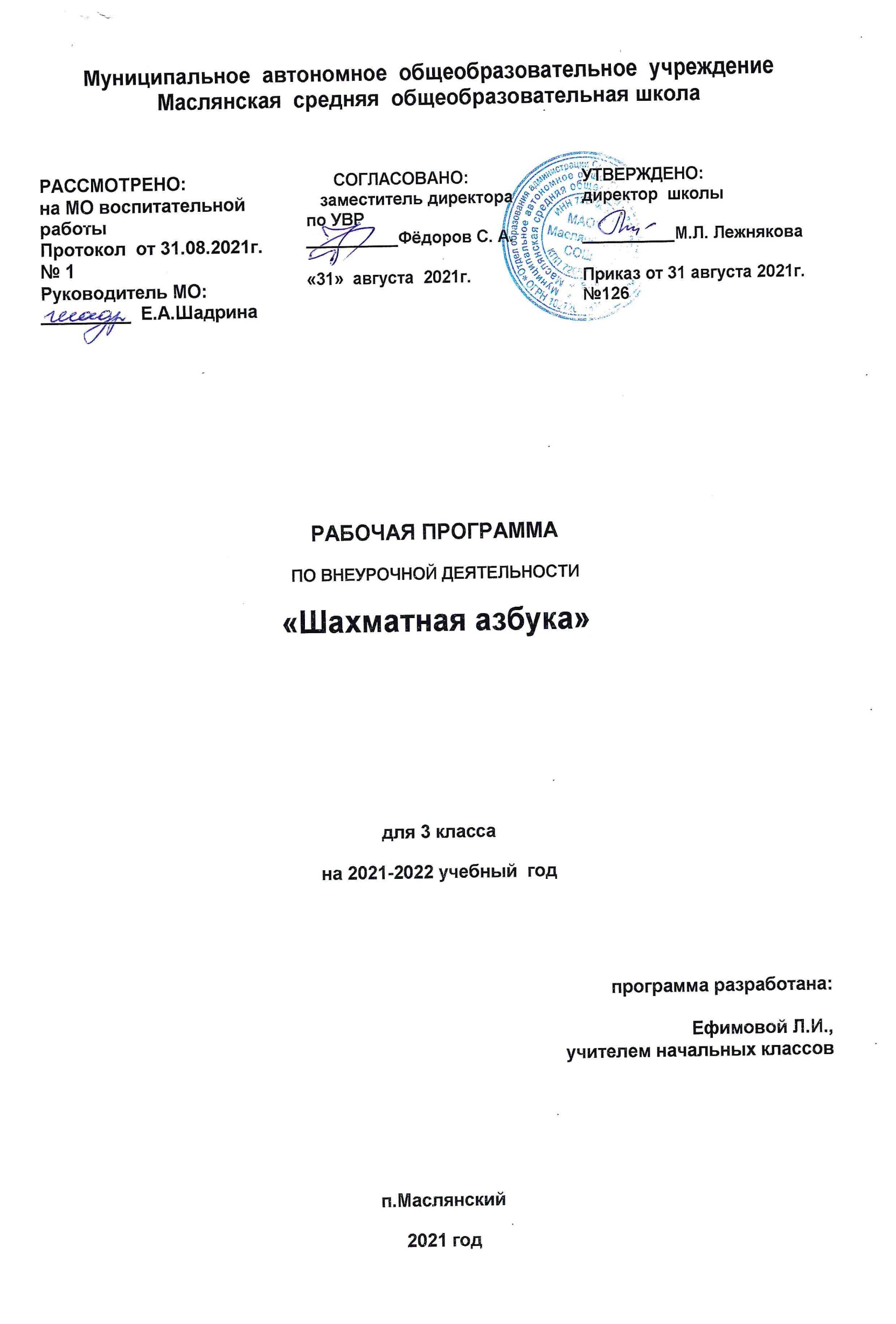 Раздел I. Планируемые результаты освоения учебного предмета, курсаДанная программа обеспечивает достижение необходимых личностных, метапредметных, предметных результатов освоения курса, заложенных в ФГОС НОО.Личностные результаты освоения программы – отражают индивидуальные личностные качества обучающихся, которые они должны приобрести в процессе освоения программного материала.- формирование основ российской гражданской идентичности, чувства гордостиза свою Родину, российский народ и историю России;-  формирование уважительного отношения к иному мнению, истории и культуре других народов;- ориентация на моральные нормы и их выполнение, способность к моральной децентрации;- формирование чувства прекрасного и эстетического чувства на основе знакомства с мировой и отечественной шахматной культурой;- формирование основ шахматной культуры;- понимание необходимости личного участия в формировании собственногоздоровья;- понимание основных принципов культуры безопасного, здорового образа жизни;- наличие мотивации к творческому труду, работе на результат;- готовность и способность к саморазвитию и самообучению;- уважительное отношение к иному мнению;- приобретение основных навыков сотрудничества со взрослыми людьми и сверстниками; умения не создавать конфликтов и находить выходы из спорных ситуаций;- этические чувства доброжелательности, толерантности и эмоционально-нравственной отзывчивости, понимания и сопереживания чувствам и обстоятельствамдругих людей;- умение управлять своими эмоциями;- дисциплинированность, внимательность, трудолюбие и упорство в достижениипоставленных целей;- навыки творческого подхода в решении различных задач, к работе на результат;- оказание бескорыстной помощи окружающим.Метапредметные результаты освоения программы - характеризуют уровеньсформированности универсальных учебных действий: познавательных, коммуникативных и регулятивных.Познавательные УУД:- умение с помощью педагога и самостоятельно выделять, и формулировать познавательную цель деятельности в области шахматной игры;- овладение способом структурирования шахматных знаний;- овладение способом выбора наиболее эффективного способа решения учебной задачи в зависимости от конкретных условий;- овладение способом поиска необходимой информации;- умение совместно с учителем самостоятельно ставить и формулироватьпроблему, самостоятельно создавать алгоритмы деятельности при решении проблемы творческого или поискового характера;- овладение действием моделирования, а также широким спектром логических действий и операций, включая общие приёмы решения задач;- умение строить логические цепи рассуждений;- умение анализировать результат своих действий;- умение воспроизводить по память информацию;- умение устанавливать причинно – следственные связи;- умение логически рассуждать, просчитывать свои действия, предвидетьреакцию соперника, сравнивать, развивать концентрацию внимания, умение находитьнестандартные решения.Коммуникативные УУД:- находить компромиссы и общие решения, разрешать конфликты на основесогласования различных позиций;- формулировать, аргументировать и отстаивать свое мнение, уметь вестидискуссию, обсуждать содержание и результаты совместной деятельности;- умение донести свою позицию до других;- умения учитывать позицию партнера (собеседника), организовывать иосуществлять сотрудничество и кооперацию с учителем и сверстниками, адекватнопередавать информацию и отображать предметное содержание и условиядеятельности в речи.Регулятивные УУД:- умение планировать, контролировать и объективно оценивать свои умственные, физические, учебные и практические действия в соответствии с поставленной задачей и условиями ее реализации;- способность принимать и сохранять учебную цель и задачу, планировать еереализацию (в том числе во внутреннем плане), контролировать и оценивать свои действия, вносить соответствующие коррективы в их выполнение.Предметные результаты освоения программы – характеризуют умение и опыт обучающихся, которые приобретаются и закрепляются в процессе освоения учебного предмета.– формирование первоначальных представлений о древней игре, о ее позитивном влиянии на развитие человека (физическое, интеллектуальное, эмоциональное, социальное), о физической культуре и здоровье как факторах успешной учебы и социализации;– овладение умениями организовать здоровьесберегающую жизнедеятельность (режим дня, утренняя зарядка, оздоровительные мероприятия, подвижные игры и т.д.);– взаимодействие со сверстниками по правилам проведения шахматной партии и соревнований в соответствии с шахматным кодексом;– выполнение простейших элементарных шахматных комбинаций;- развитие восприятия, внимания, воображения, памяти, мышления, начальных форм волевого управления поведением.К концу третьего учебного года (третий класс) учащиеся должны:владеть новыми элементами шахматной тактики: «завлечение», «отвлечение», «уничтожение защиты», «спёртый мат»;понимать основы разыгрывания дебюта и правильно выводить фигуры в начале партии;знать способы атаки на рокировавшегося и нерокировавшегося короля;уметь разыгрывать элементарные пешечные эндшпили и реализовывать большое материальное преимущество;принимать участие в шахматных соревнованиях.Раздел II. Содержание учебного предмета, курса Теоретические основы и правила шахматной игры (19ч)Сведения из истории шахмат.     Шахматная игра как спорт в международном сообществе; цели, задачи, оздоровительное и воспитательное значение шахмат. История зарождения соревнований по шахматам, системы проведения шахматных соревнований.Базовые понятия шахматной игры.      Правила техники безопасности во время занятий шахматами, понятие о травмах и способах их предупреждения. Правила поведения шахматистов, шахматный этикет. Шахматные соревнования и правила их проведения.      Структура и содержание тренировочных занятий по шахматам. Основные термины и понятия в шахматной игре: белое и черное поле, горизонталь, вертикаль, диагональ, центр, шахматные фигуры (ладья, слон, ферзь, конь, пешка, король); ход и взятие каждой фигуры, нападение, начальное положение, ход, взятие, удар, взятие на проходе, длинная и короткая рокировка, шах, мат, пат, ничья, ценность шахматных фигур, сравнительная сила фигур, основные тактические  приемы, шахматная партия, запись шахматной партии, основы дебюта, атака на рокировавшегося и нерокировавшегося короля в начале партии, атака при равносторонних и разносторонних рокировках, основы анализа шахматной партии, основы пешечных эндшпилей.Практико-соревновательная деятельность (15ч)Конкурсы решения позиций.Соревнования.Шахматный праздник     Данный вид деятельности включает в себя конкурсы решения позиций, спарринги,  соревнования, шахматные праздники.Раздел III. Тематическое планирование с указанием количества часов, отводимых на освоение каждой темы, разделаПриложениеКалендарно – тематическое планирование№п/пСодержание учебного материалаРаспределение часовРаздел 1. Теоретические основы и правила шахматной игрыРаздел 1. Теоретические основы и правила шахматной игрыРаздел 1. Теоретические основы и правила шахматной игры1.Из истории шахмат.1 ч.2.Базовые понятия шахматной игры.18Раздел 2. Практико - соревновательная деятельностьРаздел 2. Практико - соревновательная деятельностьРаздел 2. Практико - соревновательная деятельность3.Конкурсы решения позиций.6 ч.4.Соревнования.8 ч.5.Шахматный праздник.1 ч.Итого34 ч.№ п/пДатаДатаДатаТемаФормапроведенияИз истории шахмат – 1 ч.Из истории шахмат – 1 ч.Из истории шахмат – 1 ч.Из истории шахмат – 1 ч.Из истории шахмат – 1 ч.Из истории шахмат – 1 ч.1Их истории возникновения соревнований по шахматам. Система проведения шахматных соревнований.Просмотр диафильма «Книга шахматной мудрости. Второй шаг в мир шахмат»Базовые понятия шахматной игры – 3 ч.Базовые понятия шахматной игры – 3 ч.Базовые понятия шахматной игры – 3 ч.Базовые понятия шахматной игры – 3 ч.Базовые понятия шахматной игры – 3 ч.Базовые понятия шахматной игры – 3 ч.2Матование одинокого короля разными фигурами ( повторение).Дидактические задания и игры «Мешочек», «Да или нет», «Не зевай!»3Тактические комбинации и приемы «связка», «сквозной удар», «двойной удар», «ловля фигуры» (повторение).Дидактическое задание «связка», «сквозной удар», «двойной удар», «ловля фигуры»4Тактические комбинации и приемы «двойной шах», «открытый шах».Дидактическое задание «Выигрыш материала»Конкурсы решения позиций – 1 ч.Конкурсы решения позиций – 1 ч.Конкурсы решения позиций – 1 ч.Конкурсы решения позиций – 1 ч.Конкурсы решения позиций – 1 ч.Конкурсы решения позиций – 1 ч.5Конкурс решения позиций: как бы вы сыграли?Дидактические задания «Кто сильнее?», «Обе армии равны». Игровая практикаБазовые понятия шахматной игры – 5 ч.Базовые понятия шахматной игры – 5 ч.Базовые понятия шахматной игры – 5 ч.Базовые понятия шахматной игры – 5 ч.Базовые понятия шахматной игры – 5 ч.Базовые понятия шахматной игры – 5 ч.6Тактический прием «завлечение».Практическая игра7Тактический прием «отвлечение».Практическая игра8Тактический прием «уничтожение защитой».Практическая игра9Тактический прием «спертый мат».Практическая игра10Сочетание тактических приемов.Практическая играКонкурсы решения позиций – 1 ч.Конкурсы решения позиций – 1 ч.Конкурсы решения позиций – 1 ч.Конкурсы решения позиций – 1 ч.Конкурсы решения позиций – 1 ч.Конкурсы решения позиций – 1 ч.11Конкурс решения позиций: как бы вы сыграли?Дидактические задания «Кто сильнее?», «Обе армии равны». Игровая практикаБазовые понятия шахматной игры – 3 ч.Базовые понятия шахматной игры – 3 ч.Базовые понятия шахматной игры – 3 ч.Базовые понятия шахматной игры – 3 ч.Базовые понятия шахматной игры – 3 ч.Базовые понятия шахматной игры – 3 ч.12Борьба за инициативу.Игровая практика13Основы дебюта: атака на нерокировавшегося короля.Дидактические задания «Атака на нерокировавшегося короля» Игровая практика14Основы дебюта: атака на рокировавшегося короля.Дидактические задания «Атака на рокировавшегося короля» Игровая практикаКонкурсы решения позиций – 1 ч.Конкурсы решения позиций – 1 ч.Конкурсы решения позиций – 1 ч.Конкурсы решения позиций – 1 ч.Конкурсы решения позиций – 1 ч.Конкурсы решения позиций – 1 ч.15Конкурс решения позиций: как бы вы сыграли?Дидактическое задание «Кто сильнее?»Соревнования – 4 ч.Соревнования – 4 ч.Соревнования – 4 ч.Соревнования – 4 ч.Соревнования – 4 ч.Соревнования – 4 ч.1616Шахматный турнир.Шахматный турнир.Игровая практика1717Шахматный турнир.Шахматный турнир.Игровая практика1818Шахматный турнир.Шахматный турнир.Игровая практика1919Шахматный турнир.Шахматный турнир.Игровая практикаБазовые понятия шахматной игры – 7 ч.Базовые понятия шахматной игры – 7 ч.Базовые понятия шахматной игры – 7 ч.Базовые понятия шахматной игры – 7 ч.Базовые понятия шахматной игры – 7 ч.Базовые понятия шахматной игры – 7 ч.2020Основы анализа шахматной партии: выбери ход и найди план.Основы анализа шахматной партии: выбери ход и найди план.Практическая игра2121Основы пешечного эндшпиля: проходная пешка, правило квадрата.Основы пешечного эндшпиля: проходная пешка, правило квадрата.Практическая игра2222Основы пешечного эндшпиля: крайняя пешка, «отталкивание плечом».Основы пешечного эндшпиля: крайняя пешка, «отталкивание плечом».Практическая игра2323Основы пешечного эндшпиля: оппозиции и ключевые слова.Основы пешечного эндшпиля: оппозиции и ключевые слова.Практическая игра2424Основы пешечного эндшпиля: король с пешкой против короля с пешкой.Основы пешечного эндшпиля: король с пешкой против короля с пешкой.Практическая игра2525Основы пешечного эндшпиля: король против пешек, правило блуждающего квадрата.Основы пешечного эндшпиля: король против пешек, правило блуждающего квадрата.Практическая игра2626Теоретические позиции пешечного эндшпиля: ферзь против пешки.Теоретические позиции пешечного эндшпиля: ферзь против пешки.Практическая играКонкурсы решения позиций – 3 ч.Конкурсы решения позиций – 3 ч.Конкурсы решения позиций – 3 ч.Конкурсы решения позиций – 3 ч.Конкурсы решения позиций – 3 ч.Конкурсы решения позиций – 3 ч.2727Конкурс решения позиций: как бы вы сыграли?Конкурс решения позиций: как бы вы сыграли?Дидактические задания «Кто сильнее?», «Обе армии равны». Игровая практика2828Сыграй как чемпион. Партия В. Крамник – Д. Садвакасов.Сыграй как чемпион. Партия В. Крамник – Д. Садвакасов.Дидактические задания «Кто сильнее?», «Обе армии равны». Игровая практика2929Сыграй как чемпион мира. Партия В. Ананд – М. Карлсен.Сыграй как чемпион мира. Партия В. Ананд – М. Карлсен.Дидактические задания «Кто сильнее?», «Обе армии равны». Игровая практикаСоревнования – 4 ч.Соревнования – 4 ч.Соревнования – 4 ч.Соревнования – 4 ч.Соревнования – 4 ч.Соревнования – 4 ч.3030Шахматный турнир.Шахматный турнир.Игровая практика3131Шахматный турнир.Шахматный турнир.Игровая практика3232Шахматный турнир.Шахматный турнир.Игровая практика3333Шахматный турнир.Шахматный турнир.Игровая практикаШахматный праздник – 1 ч.Шахматный праздник – 1 ч.Шахматный праздник – 1 ч.Шахматный праздник – 1 ч.Шахматный праздник – 1 ч.Шахматный праздник – 1 ч.3434Шахматный праздник.Шахматный праздник.Праздник